Thursday:
Spellings: anti-dandruff, antibiotic, antithesis, antioxidant, antibacterial, anti-perspirantSentences: Put 3 of these spellings into a sentence each.Revise all spellingsMathsGo to Seesaw to watch Trisha’s video on adding hours and minutes. Complete the task on Seesaw to practice adding hours and minutes. GaeilgePóstaer 15: Na séasúir( the seasons) Féach ar na pictúirí sa postéir. (Look at the pictures an the poster)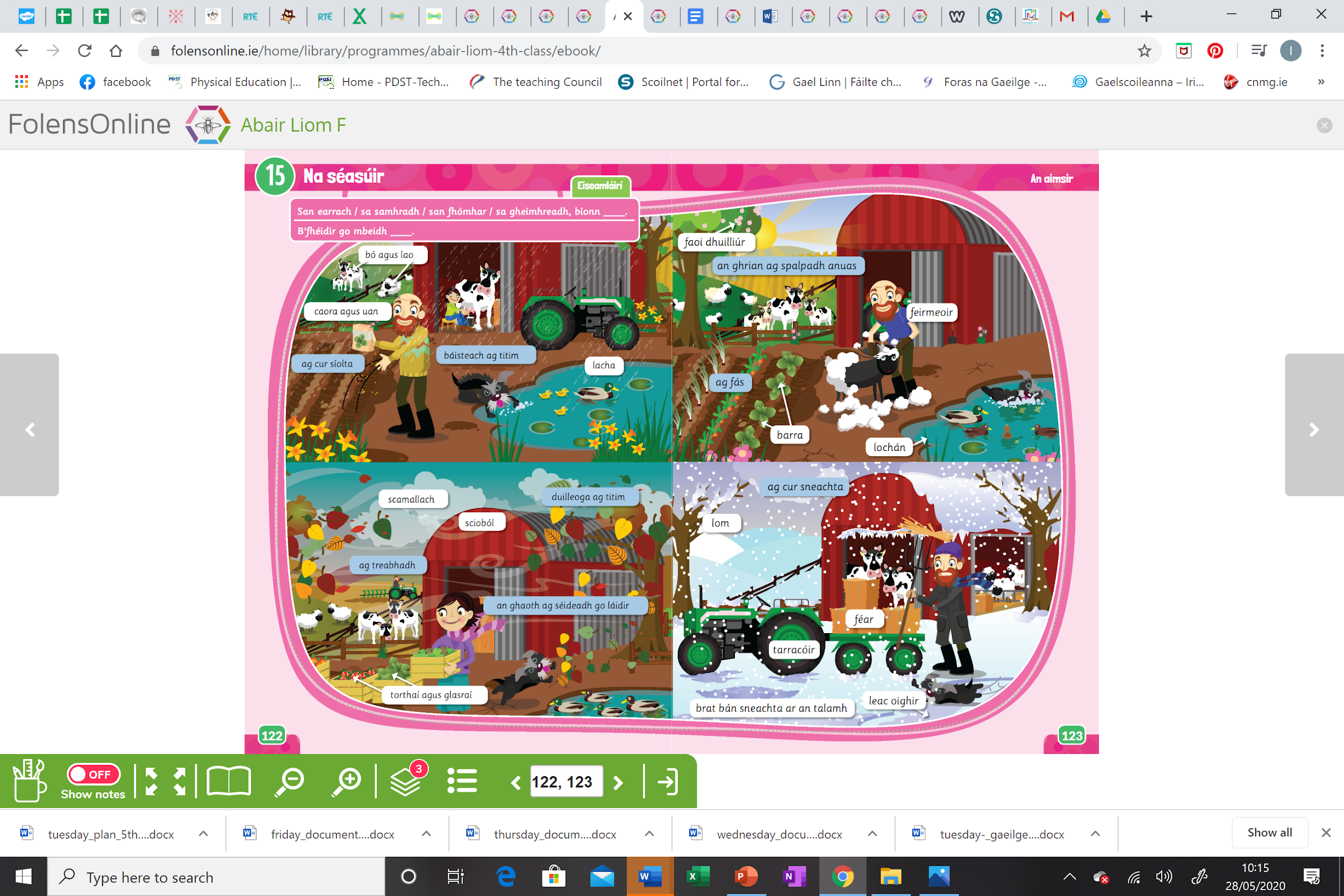 1.Éist leis an scéal https://content.folensonline.ie/programmes/AbairLiom/4th_class/resources/Poster/AL_4C_ACT_POS_CH15_009/index.html2. Complete the ‘Foclóir’ (vocabulary) activity.https://content.folensonline.ie/programmes/AbairLiom/4th_class/resources/Poster/AL_4C_ACT_POS_CH15_009/index.html(Please see the ‘Gaeilge Support Document’ for the relevant translations.)3. Ceisteanna- QuestionsCén séasúr is fearr leat féin? ( What season do you prefer? )Cén fath? (Why?)Conas atá an aimsir inniu? ( How is the weather today?)English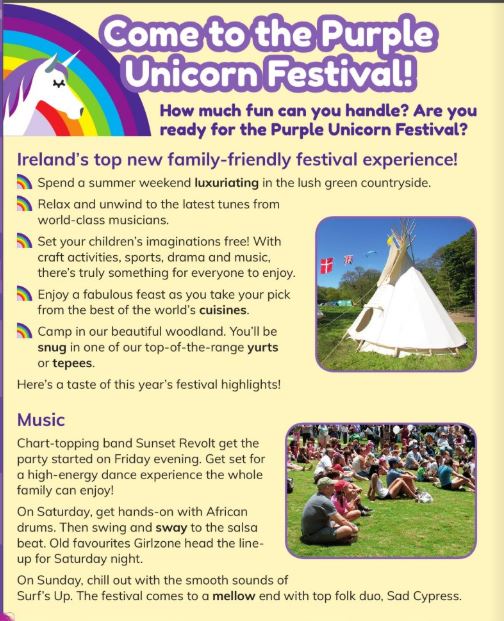 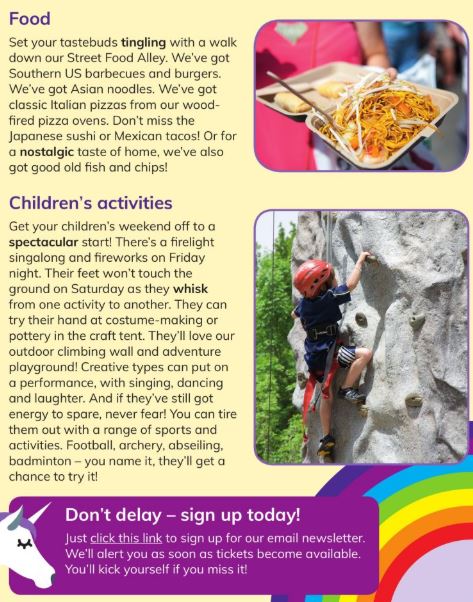 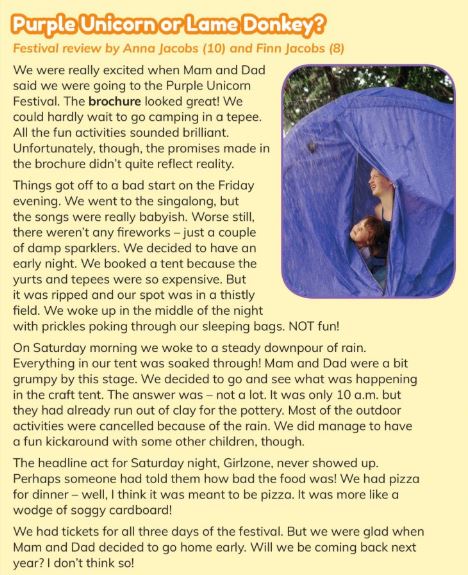 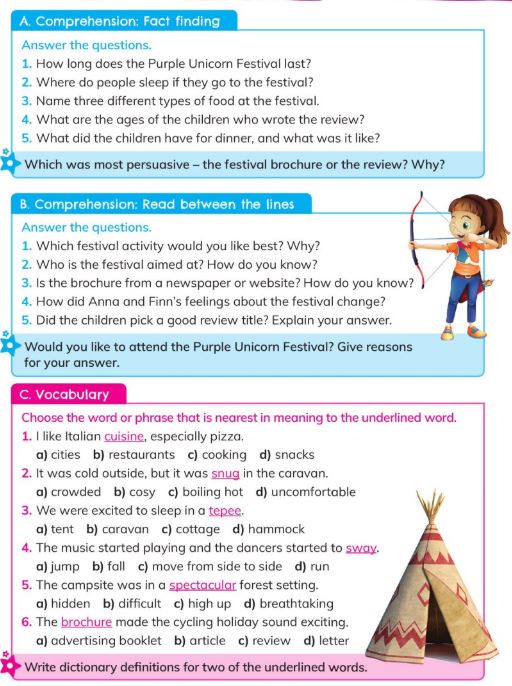 